Договор об образовании № ______г. Самара                                                                                                                          ________ года Автономная некоммерческая организация образовательная организация «АКАДЕМИЯ», осуществляющая образовательную деятельность на основании лицензии от "07" апреля 2021 г. рег. № Л035-01213-63/00198785, выданной Министерством образования и науки Самарской области бессрочно, именуемая в дальнейшем "Исполнитель" (Школа), в лице Генерального директора Богдановой Елены Сергеевны , действующего на основании Устава (утвержден решением единственного учредителя №1 от «23» июня 2020 года, зарегистрирован 23 июля 2020 г. в Управлении Министерства юстиции РФ по Самарской области ), с одной стороны, и Родитель (законный представитель) ______________________________, именуемый в дальнейшем «Заказчик», действующий  в интересах несовершеннолетнего _______________________________ _________ года рождения, проживающего по адресу ____________________________________, именуемого в дальнейшем «Обучающийся», совместно именуемые Стороны, заключили  настоящий Договор о нижеследующем: 1. ПРЕДМЕТ ДОГОВОРА1.1. Предметом настоящего договора является организация образовательной деятельности в отношении несовершеннолетнего(-ней) ______________________________________ года рождения, проживающего по адресу _____________________________, именуемого в дальнейшем «Обучающегося» по реализации основной образовательной программы основного общего образования в очной форме в пределах Федерального государственного образовательного стандарта в соответствии с учебными планами, в том числе индивидуальными, обучение по дополнительным общеразвивающим программам, участие во внеурочной деятельности, других мероприятиях в соответствии с образовательными программами школы. Данные образовательные услуги предоставляется целиком, без возможности выделения отдельных компонентов. 1.2. Срок освоения образовательной программы (части программы) на момент подписания договора составляет 5 лет, класс обучения ____. 1.3. Нормативная продолжительность обучения в каждом классе составляет один учебный год.Место исполнения договора: г. Самара Обучение осуществляется на русском языке. Оказание услуг осуществляется по адресу: г. Самара, Кировский р-н, Линия 5 (Поляна Фрунзе) д.,41.4. После освоения Обучающимся образовательной программы и успешного прохождения государственной итоговой аттестации ему выдаётся документ об образовании государственного образца.2. ОБЯЗАННОСТИ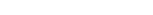                              ИСПОЛНИТЕЛЯ, ЗАКАЗЧИКА, ОБУЧАЮЩЕГОСЯ2.1. Исполнитель: 2.1.1. Организует и обеспечивает надлежащее предоставление услуг, указанных в п.1.1. настоящего Договора. 2.1.2. Создает безопасные условия обучения и воспитания обучающихся, присмотра и ухода за обучающимися, их содержания в соответствии с установленными нормами.2.1.3. Обеспечивает Обучающемуся уважение человеческого достоинства, защиту от всех форм физического и психического насилия, оскорбления личности, охрану жизни и здоровья во время нахождения в школе. 2.1.4. Осуществляет материально-техническое обеспечение образовательной деятельности, оборудование помещений в соответствии с нормами и требованиями, в том числе в соответствии с федеральными государственными образовательными стандартами. 2.1.5. Знакомит Заказчика и Обучающегося с Уставом, лицензией на осуществление образовательной деятельности, образовательными программами и другими документами, регламентирующими организацию и осуществление образовательной деятельности, правами и обязанностями Обучающегося посредством официального сайта школы. 2.1.6. Знакомит Заказчика с ходом и содержанием учебного процесса, итогами успеваемости Обучающегося. 2.1.7. Уведомляет Заказчика об изменениях и дополнениях, вносимых в образовательный процесс. 2.1.8. Обеспечивает условия подготовки Обучающимся домашних заданий, для иной самоподготовки, организует досуг Обучающегося. В случае сокращения Заказчиком по своей инициативе времени, отведенному на самоподготовку Обучающегося в школе, и данное обстоятельство привело к неполному освоению им образовательной программы, Исполнитель не несет ответственности за полноту предоставленного Исполнителем образования. 2.1.9. Предоставляет возможность получения доступной информации и материалов для учебной работы. 2.1.10. Осуществляет комплекс мер по организации питания и хозяйственно-бытового обслуживания, обеспечению соблюдения им личной гигиены и режима дня, присмотру и уходу за Обучающимся во время его нахождения в школе. 2.1.11. Обеспечивает получение образования Обучающимся в классе с наполняемостью не более 16 человек. 2.1.12. Осуществляет текущий контроль успеваемости и промежуточную аттестацию Обучающегося в соответствии с Уставом школы и требованиями законодательства Российской Федерации в сфере образования. 2.1.13. Сохраняет место за Обучающимся в случае его болезни, лечения, карантина, отпуска родителей, каникул и в других случаях пропуска занятий по уважительным причинам. 2.1.14. Ведѐт личное дело и документы по успеваемости Обучающегося в соответствии с принятыми стандартами школьного делопроизводства, предоставляет указанные документы Заказчику на ознакомление по требованию последнего. 2.1.15. При отчислении Обучающегося из школы предоставляет Заказчику соответствующие документы установленного образца. 2.1.16. Содействует деятельности общественных объединений Обучающихся, родителей, осуществляемой в школе и не запрещѐнной законодательством Российской Федерации 2.1.17. Обеспечивает соблюдение требований Федерального закона "О персональных данных" в части сбора, хранения и обработки персональных данных Заказчика и Обучающегося. 2.1.18. Обеспечивает открытость и доступность информации о деятельности школы посредством размещения информации на официальном сайте школы в сети «Интернет». 2.2. Заказчик обязан: 2.2.1. Соблюдать правила внутреннего распорядка, требования иных локальных нормативных актов школы, обеспечивать выполнение их Обучающимся.2.2.2. Уважать честь и достоинство обучающихся и работников школы, соблюдать моральноэтические нормы при общении с ними, а так же с иными учащимися и их представителями. 2.2.3. Письменно уведомлять Исполнителя в случае необходимости пропуска Обучающимся занятий по любым причинам заблаговременно. 2.2.4. Обеспечивать Обучающегося необходимыми средствами для обучения и воспитания.2.2.5. Создавать благоприятные условия для самообразования Обучающегося дома.2.2.6. Контролировать совместно с Исполнителем обучение ребенка.2.2.7. Контролировать состояние здоровья Обучающегося и информировать Исполнителя о его болезни в течение двух дней со дня начала болезни. 2.2.8. Предоставлять медицинскую справку о состоянии здоровья Обучающегося в случае пропуска занятий более 3-х дней.2.2.9. Информировать Исполнителя об изменениях в физическом и психическом состоянии Обучающегося, препятствующих обучению и воспитанию в школе. 2.2.10. Уведомлять Исполнителя о наличии медицинских показаний для ограничения занятий Обучающегося, о наличии ограничений в питании. 2.2.11. Знакомиться с ходом, содержанием и изменениями в образовательном процессе, результатами образовательной деятельности школы, в том числе на официальном сайте школы в информационно-телекоммуникационной сети «Интернет». 2.2.12. Своевременно реагировать на рекомендации Исполнителя относительно развития и поведения Обучающегося. 2.2.13. Нести материальную ответственность согласно Гражданскому кодексу РФ за ущерб, причиненный Исполнителю, по вине Обучающегося. 2.2.14. Посещать родительские собрания по мере их созыва. 2.2.15. Своевременно информировать Исполнителя о всех изменениях, касающихся проживания, регистрации и других изменениях, связанных с пребыванием Обучающегося в школе.2 2.2.16. Своевременно вносить плату в размере и порядке, определѐнными настоящим договором. 2.3. Обучающийся обязан: 2.3.1. Добросовестно осваивать образовательную программу, выполнять индивидуальный учебный план, в том числе посещать предусмотренные учебным планом или индивидуальным учебным планом учебные занятия, осуществлять самостоятельную подготовку к занятиям, выполнять задания, данные педагогическими работниками в рамках образовательной программы. 2.3.2. Выполнять требования Устава школы, правил внутреннего распорядка и иных локальных нормативных актов по вопросам организации и осуществления образовательной деятельности.2.3.3. Уважать честь и достоинство других обучающихся и работников школы, не создавать препятствий для получения образования другими обучающимися. 2.3.4. Бережно относится к имуществу Исполнителя, результатам труда других людей.2.3.8. Соблюдает правила санитарии и гигиены, способствует эстетическому виду школы, чистоте 3. ПРАВА ИСПОЛНИТЕЛЯ, ЗАКАЗЧИКА, ОБУЧАЮЩЕГОСЯ3.1. Исполнитель: 3.1.1. Разрабатывает и утверждает образовательные программы школы. 3.1.2. Определяет список учебников и учебных пособий в соответствие с утверждённым федеральным перечнем учебников, рекомендованных к использованию 3.1.3. Определяет программу развития школы, содержание, формы и методы образовательной работы. 3.1.4. Устанавливает режим работы школы (сроки каникул, расписание занятий, продолжительность учебной недели и т.д.) в соответствие с Уставом школы. 3.1.5. Поощряет обучающегося или применяет меры взыскания в соответствие с Уставом школы. 3.1.6. Осуществляет текущий контроль успеваемости и промежуточной аттестации Обучающегося, установление форм, периодичности и порядка проведения. 3.1.7. Устанавливает требования к одежде обучающегося в соответствие с Уставом во время нахождения в школе. 3.1.8. Исполнитель вправе уведомить Заказчика о нецелесообразности оказания Обучающемуся образовательных услуг вследствие его индивидуальных особенностей, делающих невозможным или педагогически нецелесообразным оказание данных услуг. 3.1.9. Исполнитель вправе на основании Решения учредителя изменить стоимость обучения по завершению периода, указанного в п 4.2. настоящего Договора.3.2. Заказчик: 3.2.1. Знакомится с Уставом школы, лицензией № Л035-01213-63/00198785 от 07.04.2021 на право осуществления образовательной деятельности, образовательными программами, реализуемыми Исполнителем, и другими документами, регламентирующими образовательную деятельность, правами и обязанностями обучающегося посредством доски информации, официального сайта школы и путём направления письменного запроса в адрес директора школы. 3.2.2. Защищает права и законные интересы Обучающегося.
3.2.3. Принимает участие в управление Школой в форме, определенной её Уставом.
3.2.4. Выбирает форму обучения и форму образования Обучающегося.
3.2.5. Знакомится с содержанием образования, используемыми методами обучения и воспитания, образовательными технологиями, а также с результатами образовательного процесса. 3.2.6. Вносит предложения, касающиеся изменений учебно-воспитательного процесса.
3.2.7. Заказчик вправе односторонне отказаться от исполнения Договора в случаи существенного нарушения со стороны школы условий настоящего Договора либо Устава, а также в иных случаях, предусмотренных настоящим Договором, Уставом школы и действующим законодательством. 3.3. Обучающийся:  3.3.1. Предоставление условий для обучения с учетом особенностей психофизического развития и состояния здоровья. 3.3.2. Уважение человеческого достоинства, защиту от всех форм физического и психического насилия, оскорбления личности, охрану жизни и здоровья. 3.3.3. Выбор формы получения образования и формы обучения. 3.3.4. Ознакомление со свидетельством о государственной регистрации, с уставом, со сведениями о дате предоставления и регистрационном номере лицензии на осуществление образовательной деятельности, свидетельством о государственной аккредитации, с учебной документацией, другими документами, регламентирующими организацию и осуществление образовательной деятельности, правами и обязанностями Обучающегося. 3.3.5. Развитие своих творческих способностей и интересов, включая участие в конкурсах, олимпиадах, выставках, смотрах, соревнованиях и других массовых мероприятиях.3.3.6. Поощрение за успехи в учебной, физкультурной, спортивной, общественной, научно-творческой и иной деятельности.3.3.7. Пользование библиотечно-информационными ресурсами библиотеки школы, Интернет ресурсами, оборудованием, учебными пособиями. 3.3.8. Добровольное привлечение к труду, не предусмотренному образовательной программой.3.3.9. Участие в управлении школой в форме, определяемой его Уставом. 3.3.10. Обучение по индивидуальному учебному плану, ускоренный курс обучения, сдачу экстерном экзаменов по любому предмету. 3.3.11. Свободное посещение мероприятий, не предусмотренных учебным планом. 3.3.12. Выбор факультативных и элективных (избираемых в обязательном порядке) учебных предметов, курсов, дисциплин (модулей) из перечня, предлагаемого школой. 3.3.13. Иные права, предусмотренные нормативными правовыми актами Российской Федерации, локальными нормативными актами школы.4. ПОРЯДОК ОПЛАТЫ УСЛУГ4.1. Размер оплаты по настоящему Договору утверждается единственным учредителем АНО ОО «АКАДЕМИЯ» на каждый учебный год.4.2. Полная стоимость оплаты Заказчиком услуг по настоящему договору на период с ______________________г.  составляет  _____________( ______________ ) рублей 00 копеек. 4.3. Оплата по данному договору может производиться ежемесячно до 5-го числа текущего месяца, ежеквартально, по полугодиям или иному платѐжному периоду по соглашению сторон.4.4. Стоимость услуг может быть изменена с учетом уровня инфляции, предусмотренного основными характеристиками федерального бюджета на очередной финансовый год и плановый период. В случае несогласия Заказчика с изменением размера стоимости услуг по настоящему Договору Исполнитель вправе отказаться от исполнения данного Договора. При этом Заказчик обязан оплатить ранее оказанные по Договору услуги. 4.5. Если последний день установленного срока внесения оплаты приходится на нерабочий день, то датой внесения оплаты считается первый рабочий день, следующий за нерабочим. 4.6. В случае пересмотра размера стоимости услуг по основаниям, изложенным в п.4.2 Договора, Исполнитель уведомляет об этом Заказчика не менее, чем за месяц до изменений. Размер платежей, пересматривается по оставшимся периодам пропорционально изменению стоимости. 4.7. Средства, поступившие в оплату последующих периодов (т. е. за пределами фактического периода), подлежат возврату Заказчику в случае расторжения договора или одностороннего отказа какой-либо из сторон от исполнения договора.
5. ОТВЕТСТВЕННОСТЬ ИСПОЛНИТЕЛЯ, ЗАКАЗЧИКА, ОБУЧАЮЩЕГОСЯ5.1. За неисполнение либо ненадлежащее исполнение обязательств по договору Исполнитель, Заказчик и Обучающийся несут ответственность, предусмотренную договором и законодательством Российской Федерации. 5.2. Споры, которые могут возникнуть между сторонами данного Договора в процессе реализации его условий и которые не будут урегулированы путем переговоров и консультаций, подлежат рассмотрению в суде. 5.3. Ни одна из сторон не несет ответственности перед другой стороной за задержку или невыполнение обязательств по настоящему договору, обусловленные обстоятельствами, возникшими помимо воли и желания сторон и которые нельзя предвидеть или избежать, включая объявленную или фактическую войну, гражданские волнения, эпидемии, карантин, блокаду, эмбарго, землетрясения, наводнения, пожары и другие стихийные бедствия.6. ПОРЯДОК ИЗМЕНЕНИЯ И РАСТОРЖЕНИЯ ДОГОВОРА6.1. Настоящий договор может быть изменен или расторгнут по взаимному соглашению сторон. 6.2. По требованию одной из сторон настоящий договор может быть расторгнут по решению суда при существенном нарушении договора другой стороной, а также в иных случаях, предусмотренных действующим законодательством и настоящим договором. 6.3. Исполнитель вправе в одностороннем порядке расторгнуть настоящий договор в случае:
а) применения к обучающемуся, достигшему возраста 15 лет, отчисления как меры дисциплинарного взыскания; б) просрочки оплаты стоимости образовательных услуг; в) невозможности надлежащего исполнения обязательств по оказанию образовательных услуг вследствие действий (бездействия) обучающегося. 6.4. В случае расторжения договора по инициативе Исполнителя, он обязан мотивировать свои действия и уведомить Заказчика не позднее, чем за 10 дней до расторжения. 6.5. Заказчик вправе отказаться от исполнения настоящего договора в любое время при условии оплаты исполнителю фактически понесенных им расходов, связанных с исполнением обязательств по данному договору. 6.6. Заказчик вправе отказаться от исполнения настоящего договора в следующих случаях:
- в случае перевода Обучающегося для продолжения освоения образовательной программы в другую организацию, осуществляющую образовательную деятельность;
- при наличии уважительных причин и обстоятельств, не зависящих от воли Обучающегося или Заказчика (болезнь, переезд, тяжелое материальное положение и т.п.); - повышения стоимости услуг; - существенного нарушения со стороны Исполнителя условий настоящего договора либо Устава, а также в иных случаях, предусмотренных настоящим договором, Уставом школы и действующим законодательством. 6.7. Заказчик и Исполнитель имеют право расторгать либо изменять настоящий договор вне зависимости от наличия согласия Обучающегося. 6.8. В случае одностороннего отказа от исполнения договора полностью или частично, когда такой отказ допускается законом или соглашением сторон, договор считается соответственно расторгнутым или измененным. 7. ОБЩИЕ УСЛОВИЯ7.1. Настоящий Договор составлен в 2 экземплярах, имеющих одинаковую юридическую силу. 7.2. Изменения и дополнения в Договор вносятся по соглашению сторон в письменной форме. 7.3. Подписывая настоящий Договор, Заказчик подтверждает, что ознакомлен с Уставом, лицензией на осуществление образовательной деятельности, свидетельством о государственной аккредитации, образовательными программами и другими документами, регламентирующими организацию и осуществление образовательной деятельности, права и обязанности Обучающегося. 7.4. За личные вещи Обучающегося Исполнитель ответственности не несёт. 8. СРОК ДЕЙСТВИЯ ДОГОВОРА8.1. Срок действия данного Договора с _____________ года по ______________ года. 9. АДРЕСА, РЕКВИЗИТЫ СТОРОНИСПОЛНИТЕЛЬ:АНО ОО «АКАДЕМИЯ».  Юридический адрес:443124, Российская Федерация, город Самара, улица Солнечная, дом 22, НП 201 Телефон 8 (927) 260 27 21 Адрес электронной почты: academ163@yandex.ru Адрес сайта в сети интернет http://академия163.рф ИНН/КПП 6316266840/631601001 ОГРН 1206300043784Банк ПАО банк «АВАНГАРД» ИНН 7702021163 к/сч 30101810000000000201р/сч 40703810751100001164 БИК 044525201ЗАКАЗЧИК:ФИО_________________________________________________________________________Телефон____________________________Место жительства _____________________________________________________________ Документ, удостоверяющий личность: _________________серия _________ № __________ Дата выдачи _________________ Код подразделения ________________________________ Кем выдан ____________________________________________________________________ Реквизиты документа, удостоверяющего полномочия представителя Заказчика____________________________________________________________________10. ПОДПИСИ СТОРОН10.1. Расписываясь в настоящем Договоре, Заказчик подтверждает факт ознакомления с Уставом Школы, лицензией № Л035-01213-63/00198785 от 07.04.2021 на осуществление образовательной деятельности, образовательной программой и другими документами, регламентирующими организацию и осуществление образовательной деятельности, права и обязанности Обучающихся. 10.2. Настоящий договор составлен в двух_идентичных экземплярах имеющих равную юридическую силу, по одному для каждой из сторон. ИСПОЛНИТЕЛЬ                                                        ЗАКАЗЧИК         Генеральный Директор                                                                АНО ОО «АКАДЕМИЯ»                                   _________________________________Богданова Е.С.                           ___                                 (ФИ.О. подпись) 